　　　様式—第３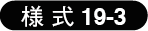 レベル２特定生物試料運搬届（公財）高輝度光科学研究センター　　安全管理室長殿　　　　　　　　　　　　　　　　　　　　　　　　　　　　　　　　　　　　　　　　　　　　　　　　　　　　　　　　　　　　　　届出期日　　      　年　　　月　　　日　　　　　　　　　　　　　　　　　　　　　　　　　　　　　　　　　　　　　　　　　　　生物実験責任者所属                   Tel;　　　　　　　　　　　　　　　　　　　　　　　　　　　　　　　　　　　　　　　　　　　生物実験責任者氏名　 　　　　　　　　　　下記の通り、生物実験の安全管理のために申請します。記4.運搬方法注2）　　　　　郵送等　　　　　　　　　　　　自己運搬　　　　　　　　　　　　その他5.梱包方法注3）6.梱包表面の消毒方法レベル２特定生物試料運搬確認通知所属　　　　　　　　　　　　氏名　　　　　　　　殿　      　　　年　　　月　　　日付をもって届出のあったレベル２特定生物試料（　　　　　　　　　　　　　　　　）の運搬については、届出の通り運搬しても差し支えありません。　　　　　　　　　　　　　　　　　　　　　　　　　　　　　　　　　　　　　　　　　　　　　　　　　    　　　年　　　月　　日　　　　　　　　　　　　　　　　　　　　　　　　　　　　　　　　　　　　　　　　　　　　（公財）高輝度光科学研究センター　　　　　　　　　　　　　　　　　　　　　　　　　　　　　　　　　　　　　　　　　　　　　　　　安全管理室長　　　　　　　　　　　　　印　　　　　　　（レベル２特定生物試料運搬届-様式第3）「試料の状態」は、リン酸緩衝液に混合・バイアル瓶封入、固体状・スライドガラス板に固定等のように記入すること。　　　　　　注２）　「運搬方法」は、該当項目に○を記入するとともに、”郵送等”（宅急便を含む）欄には差出人の氏名（実験責任者が望ましい）を,　　　　　　　　　　　"自己運搬”欄には「自動車・運転者氏名」、「電車及びタクシー・持参者氏名」のように、”その他”欄には運搬業者に委託する場　　　　　　　　　　合がありますが、「運搬業者の会社名・受付担当者の氏名及び電話番号」のように記入すること。　　　　　　注３）　梱包の断面及び表示を貼付する位置を示す略図を記入すること。1.運搬物に係る実験課題2.運搬期日　　　　　　　　 　　　年　　月　　日　〜　 　　　年　　　月　　日2.運搬期日　　　　　　　　 　　　年　　月　　日　〜　 　　　年　　　月　　日2.運搬期日　　　　　　　　 　　　年　　月　　日　〜　 　　　年　　　月　　日2.運搬期日　　　　　　　　 　　　年　　月　　日　〜　 　　　年　　　月　　日2.運搬期日　　　　　　　　 　　　年　　月　　日　〜　 　　　年　　　月　　日2.運搬期日　　　　　　　　 　　　年　　月　　日　〜　 　　　年　　　月　　日3.運搬試料１試料名試料の状態注1）２〃〃